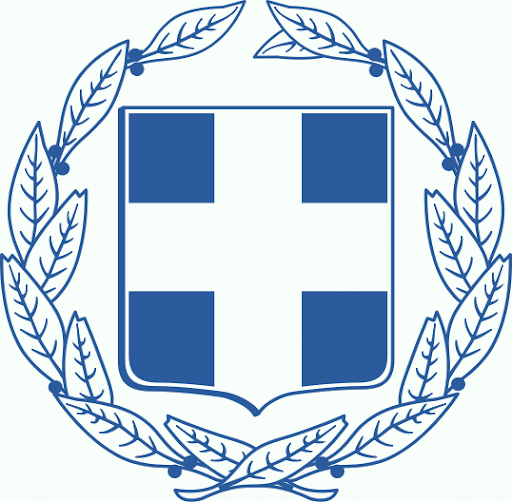 ΥΠΕΥΘΥΝΗ ΔΗΛΩΣΗ(άρθρο 8 Ν.1599/1986)Με ατομική μου ευθύνη και γνωρίζοντας τις κυρώσεις (3), που προβλέπονται από τις διατάξεις της παρ. 6 του άρθρου 22 του Ν. 1599/1986, δηλώνω:Α) ότι έχω τη νομιμότητα της άσκησης της κηδεμονίας του/της ανηλίκου μαθητή/τριας, τον οποίο εγγράφω στο Μουσικό Σχολείο Καστοριάς.Β) ότι αποδέχομαι την ηλεκτρονική ενημέρωση για ζητήματα της πορείας φοίτησης του/της μαθητή/τριας, καθώς και δηλώνω ανωτέρω την ηλεκτρονική διεύθυνση για την παραλαβή των ηλεκτρονικών μηνυμάτων ή τον αριθμό του τηλεφώνου στο οποίο θα αποστέλλονται τα SMS.Ημερομηνία: ……./……../20……..Ο – Η Δηλ………...(1) Αναγράφεται από τον ενδιαφερόμενο πολίτη ή Αρχή ή η Υπηρεσία του δημόσιου τομέα, που απευθύνεται η αίτηση. (2) Αναγράφεται ολογράφως.(Υπογραφή)(3) «Όποιος εν γνώσει του δηλώνει ψευδή γεγονότα ή αρνείται ή αποκρύπτει τα αληθινά με έγγραφη υπεύθυνη δήλωση του άρθρου 8 τιμωρείται με φυλάκιση τουλάχιστον τριών μηνών. Εάν ο υπαίτιος αυτών των πράξεων σκόπευε να προσπορίσει στον εαυτόν του ή σε άλλον περιουσιακό όφελος βλάπτοντας τρίτον ή σκόπευε να βλάψει άλλον, τιμωρείται με κάθειρξη μέχρι 10 ετών.(4) Σε περίπτωση ανεπάρκειας χώρου η δήλωση συνεχίζεται στην πίσω όψη της και υπογράφεται από τον δηλούντα ή την δηλούσα.Η ακρίβεια των στοιχείων που υποβάλλονται με αυτή τη δήλωση μπορεί να ελεγχθεί με βάση το αρχείο άλλων υπηρεσιών(άρθρο 8 παρ. 4 Ν. 1599/1986)ΠΡΟΣ(1):       Μουσικό Σχολείο ΚαστοριάςΜουσικό Σχολείο ΚαστοριάςΜουσικό Σχολείο ΚαστοριάςΜουσικό Σχολείο ΚαστοριάςΜουσικό Σχολείο ΚαστοριάςΜουσικό Σχολείο ΚαστοριάςΜουσικό Σχολείο ΚαστοριάςΜουσικό Σχολείο ΚαστοριάςΜουσικό Σχολείο ΚαστοριάςΜουσικό Σχολείο ΚαστοριάςΜουσικό Σχολείο ΚαστοριάςΜουσικό Σχολείο ΚαστοριάςΜουσικό Σχολείο ΚαστοριάςΜουσικό Σχολείο ΚαστοριάςΜουσικό Σχολείο ΚαστοριάςΜουσικό Σχολείο ΚαστοριάςΜουσικό Σχολείο ΚαστοριάςΜουσικό Σχολείο ΚαστοριάςΟ – Η Όνομα:Ο – Η Όνομα:Επώνυμο:Επώνυμο:Όνομα και Επώνυμο Πατέρα:Όνομα και Επώνυμο Πατέρα:Όνομα και Επώνυμο Πατέρα:Όνομα και Επώνυμο Πατέρα:Όνομα και Επώνυμο Πατέρα:Όνομα και Επώνυμο Μητέρας:Όνομα και Επώνυμο Μητέρας:Όνομα και Επώνυμο Μητέρας:Όνομα και Επώνυμο Μητέρας:Όνομα και Επώνυμο Μητέρας:Όνομα και Επώνυμο Μητέρας:Ημερομηνία γέννησης(2):Ημερομηνία γέννησης(2):Ημερομηνία γέννησης(2):Ημερομηνία γέννησης(2):Τόπος Γέννησης:Τόπος Γέννησης:Τόπος Γέννησης:Αριθμός Δελτίου Ταυτότητας:Αριθμός Δελτίου Ταυτότητας:Αριθμός Δελτίου Ταυτότητας:Αριθμός Δελτίου Ταυτότητας:Αριθμός Δελτίου Ταυτότητας:Τηλέφωνα:Τηλέφωνα:Τηλέφωνα:Τόπος Κατοικίας:Τόπος Κατοικίας:Οδός:Οδός:Αριθ:ΤΚ:Αρ. Τηλεομοιοτύπου (Fax):Αρ. Τηλεομοιοτύπου (Fax):Αρ. Τηλεομοιοτύπου (Fax):Αρ. Τηλεομοιοτύπου (Fax):Δ/νση Ηλεκτρ.Ταχυδρομείου (Εmail):Δ/νση Ηλεκτρ.Ταχυδρομείου (Εmail):Δ/νση Ηλεκτρ.Ταχυδρομείου (Εmail):Δ/νση Ηλεκτρ.Ταχυδρομείου (Εmail):Δ/νση Ηλεκτρ.Ταχυδρομείου (Εmail):